P.O. Box 415				                               Email: director@athensyouthsymphony.orgAthens, GA 30603-0415					     Website: www.athensyouthsymphony.org                                                                                                Facebook: www.facebook.com/athensyouthsymphony                                                                                                 Voice Mail: 706.543.1907Philharmonia ApplicationApplications must be postmarked by January 22, 2019.  Philharmonia Spring Tuition Fee: $90An application fee of $40 must accompany this application if you are joining mid-year.$20.00 of the application fee will be applied to the tuition fee of $90.First Rehearsal – Sunday, January 27, 2019 – Athens Academy Rehearsals on Sunday afternoons 2:00 - 3:15Athens Academy CampusHarrison Center for Arts and Preschool – orchestra roomTuition balance due at first rehearsal – January 27, 2019Concert date (subject to change)Sunday, April 7, 2019 at UGA Performing Arts CenterPlease Print or TypeName:							Date of Birth:			Grade Fall 2018:	   Address:						City/State:				Zip:		Phone:				Email:							                                                        Instrument:					Years studied:		Secondary Instrument:			Parent/Guardian:     Father’s Name:							Day Phone:			Email:												      Mother’s Name:							Day Phone:			Email												Name of School (Fall 2018):								County:			*School Band/Orchestra Director:					Phone:				Email:												*Private Teacher:							Time studied with this teacher:		     Address:						City/State:				Zip:		     Phone:				Email:									* Not necessary for participation but highly encouraged.Once the musician takes his/her seat in the orchestra the tuition becomes non-refundable.Partial Financial Aid (Scholarships) may be available on a limited basis for musicians lacking funds.  Extended Payment Terms can also be arranged.Requests MUST be submitted to the Board of Directors (attn: Scott Collins) by the first rehearsal on January 27.Email   President@athensyouthsymphony.orgStudent name:								Number of years you have studied music:     		     How did you hear about Philharmonia?						______________Emergency Contact Number (parent/guardian):						Person to call in case of unexcused absence:  	Name:														Phone Number:							By signing this Audition Application you are granting permission for your student to be included in Publicity and Promotional Materials and also in Roster Materials issued by the Athens Youth Symphony, Inc.  If you do not want your student to be included then you must submit that request in writing to the President of the Athens Youth Symphony.List Musical Experience___________________________________________________________________________________________

___________________________________________________________________________________________

___________________________________________________________________________________________

___________________________________________________________________________________________
Music Teacher Reference FormPlease answer the following questions to assist with placement. Seating auditions will be held at a later date.Would this student be a good fit for participation in Philharmonia? Good note reading skills on all strings?   Yes____   No _____Shifting capabilities (beyond first position)?   Yes_____   No _____Experience playing in keys other than D, G and C?   Yes_____   No_____Instrument tuning capabilities? Yes_____  No _____Please email Sarah Parido if you have any additional feedback you would like to pass along. paridos@clarke.k12.ga.usTeacher Signature _____________________________________________________Applicant’s Signature					Parent’s Signature				DateNew Applications will not be processed without the $40 application fee, a completed teacher reference form, music teacher signature and parent signature. Mail application with money order or check for $40 payable to AYS to:AYS      	For office useDate Received:		Check #:		Information Mailed:		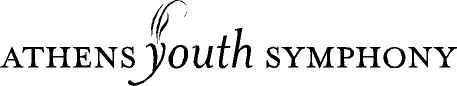 